DAILY FUTURESTuesday 7th January 2014Currencies – EUR, GBP, USDThere is 0 new orders for today Entries: 	Exits:	The colour coding we are currently using is as follows: Amended orders or stops Retained Orders or stops – no change New working ordersImmediate action required Short SellChange Contract Specifications
OPEN POSITIONS:ROLLOVERS:	Code	Contract	OLD 		ACTION 	NEW 	EXPIRYSTOPS: 		Code		Contract	OLD		ACTION	NEW		EXPIRYAmended RetainedWORKING ORDERS:CANCELLED ORDERS:Sugar No 11, White SugarName		Code		Contract	Direction	Entry		Stop Loss	ExpiryAmended Wheat		W	ZWH4-Mar 14	Buy		614.5		605.5		14-03-14Retained NEW ORDERS: Name		Code		Contract	Direction	Entry		Stop Loss	  ExpiryFor those who wish to use CFD's over the Futures Contracts to reduce their trade risk, the following CFD's are available:Wheat		W	WHEATMAR14	Buy		614.5		605.50	25-02-14To clear up any confusion over the OIL CFD's OILUK represents Brent Crude (British North Sea Oil and its code "LCO" is for London Crude Oil) and OILUS represents Nymex Light Sweet Crude (West Texas Intermediate known as both CL & WTI).CHARTS: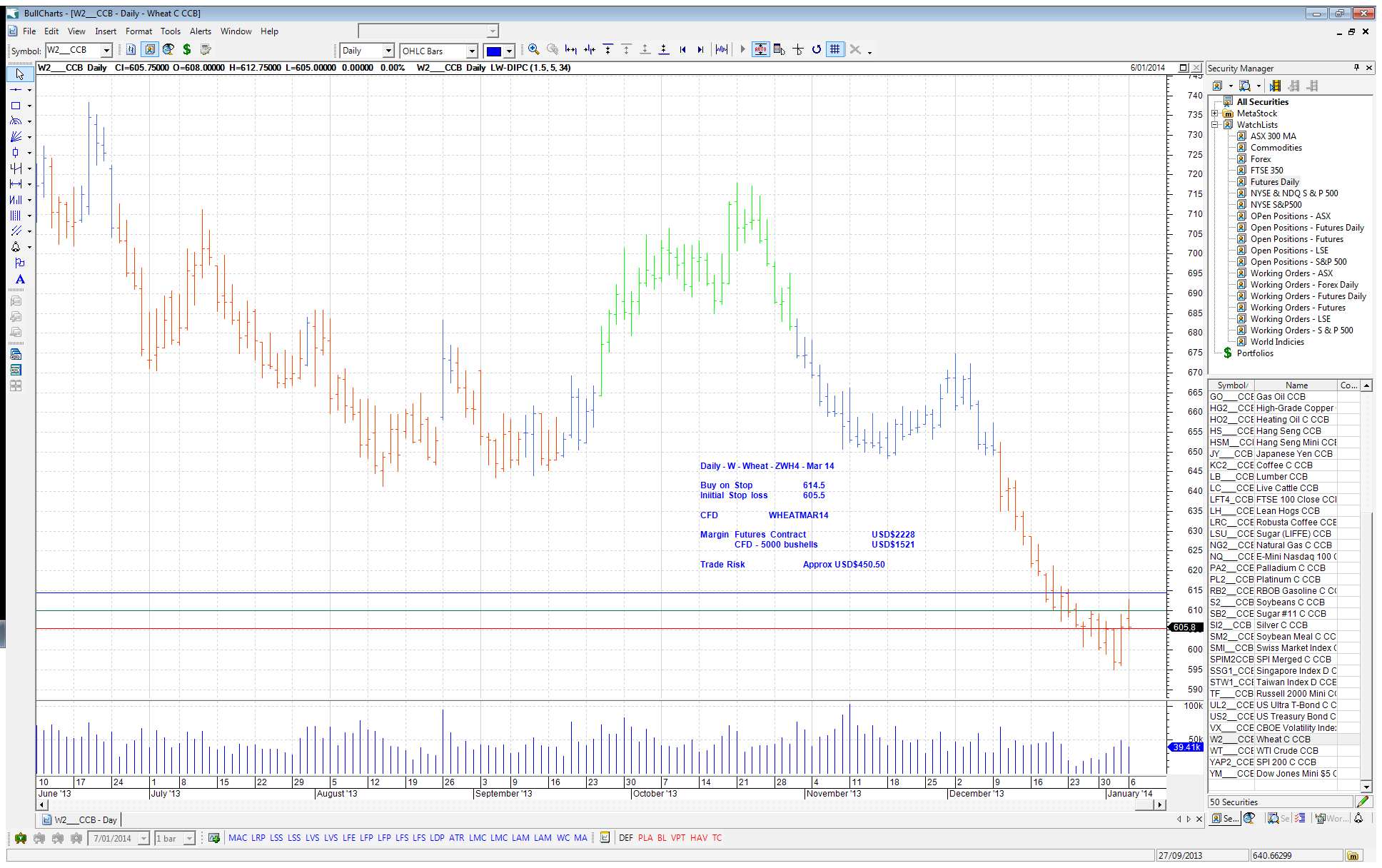 